PENERAPAN MODEL PEMBELAJARAN KOOPERATIF TIPE PAIRED STORY TELLING UNTUK MENINGKATKAN KETERAMPILAN BERCERITA TEKS FANTASI DAN DAMPAKNYA TERHADAP KEAKTIFAN  BELAJAR SISWA KELAS VII  SMP NEGERI 1 CIMAUNGJurnal Tesisdiajukan untuk memenuhi syarat  memperoleh gelar Magister padaProgram Studi Magister Pendidikan Bahasa dan Sastra Indonesia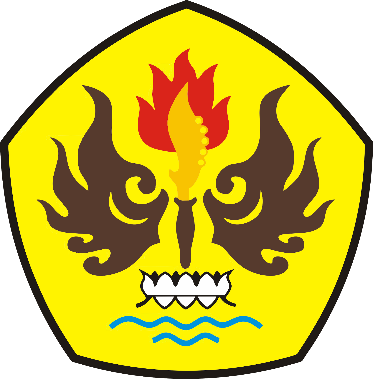 oleh DADI MULYADINPM 158090022MAGISTER PENDIDIKAN BAHASA DAN SASTRA INDONESIAPROGRAM PASCASARJANA UNIVERSITAS PASUNDAN BANDUNG2020PENERAPAN MODEL PEMBELAJARAN KOOPERATIF TIPE PAIRED STORY TELLING UNTUK MENINGKATKAN KETERAMPILAN BERCERITA TEKS FANTASI DAN DAMPAKNYA TERHADAP KEAKTIFAN BELAJAR PESERTA DIDIK KELAS VII  SMP NEGERI 1 CIMAUNGDADI MULYADINPM. 158090022ABSTRAKKata Kunci : Pembelajaran Kooperatif, Paired Story Telling, Keterampilan Bercerita, Keaktifan Belajar, Teks FantasiPenelitian ini bertujuan untuk mendeskripsikan penerapan model kooperatif tipe paired story telling, untuk mengukur keterampilan bercerita peserta didik, dan mengetahui dampak penerapan model pembelajaran kooperatif tipe paired story telling terhadap keaktifan belajar peserta didik. Metode penelitian yang digunakan dalam penelitian ini adalah metode kombinasi yaitu penelitian dengan mengabungkan dua bentuk penelitian yaitu penelitian kualitatif dan kuantitatif. Penelitian menggunakan dua kelas yaitu kelas eksperimen dengan menggunakan model pembelajaran kooperatif tipe paired story telling dan kelas kontrol dengan menggunakan model konvensional. Sampel penelitian adalah peserta didik kelas VII SMP Negeri 1 Cimaung Kabupaten Bandung dengan jumlah 40 orang siswa. Instrumen penelitian yang digunakan terdiri atas instrumen tes kinerja keterampilan bercerita, lembar pengamatan aktivitas guru dan siswa, serta angket respon guru dan siswa. Hasil penelitian menunjukan bahwa model kooperatif tipe paired story telling berpengaruh besar terhadap peningkatan keterampilan bercerita dan keaktifan belajar peserta didik. Hasil uji paired sample t-test keterampilan bercerita diperoleh nilai sig. (2-tailed) sebesar 0,000 (< 0,05), artinya terdapat perbedaan yang signifikan nilai rata-rata keterampilan bercerita pretest dan posttest siswa. Sementara itu, untuk uji independent sample t-test keterampilan bercerita diperoleh nilai sig. (2-tailed) sebesar 0,021<  = 0,05, artinya terdapat perbedaan yang signifikan nilai rata-rata kelas eksperimen dan kelas kontrol. Hasil penelitian juga menunjukan bahwa penerapan model pembelajaran kooperatif tipe paired story telling berpengaruh terhadap keaktifan belajar peserta didik dengan persentase keaktifan sebesar 80.50 %. ABSTRACTMulyadi, Dadi. 2020, "Application of Paired Story Telling Cooperative Learning Model to Improve Fantasy Text Storytelling Skills and Its Impact on Learning Activeness of Class VII Students of SMP Negeri 1 Cimaung". Master Thesis of Indonesian and Literature Education, Postgraduate Program of Pasundan University, Bandung. Advisor: (I) Dr. Hj. R. Panca Pertiwi Hidayati, M.Pd. (II) Dr. Cartono, M.Pd., M.T.Keywords: Cooperative Learning, Paired Story Telling, Storytelling Skills, Learning Activeness, Fantasy Texts	This study aimed to describe the application of the cooperative model type paired storytelling, to measure the storytelling skills of students, and to find out the impact of the application of the cooperative learning model type paired story telling on the learning activeness of students. The research method used in this research is a combination method, namely research by combining two forms of research, there are qualitative and quantitative research. The study used two classes, namely the experimental class using the cooperative learning model type paired storytelling and the control class using the conventional model. The sample of the research was the students of class VII SMP Negeri 1 Cimaung Bandung Regency with a total of 40 students. The research instrument used consisted of a storytelling skill test instrument, teacher and student activity observation sheets, and teacher and student response questionnaires. The results showed that the cooperative model type of paired story telling had a big effect on the improvement of storytelling skills and students learning activeness. The results of the paired sample t-test for storytelling skills obtained the sig value. (2-tailed) of 0.000 (<0.05), meaning that there was a significant difference in the average score of students' pretest and posttest storytelling skills. Meanwhile, for the independent sample t-test for storytelling skills, the sig value was obtained. (2-tailed) of 0.021 < = 0.05, meaning that there was a significant difference in the average value of the experimental class and the control class. The results also showed that the application of the cooperative learning model type paired storytelling affected the learning activeness of students with a percentage of 80.50% activeness.DAFTAR PUSTAKAArsjad dan Mukti. (1993). Pembinaan Kemampuan Berbicara Bahasa Indonesia. Bachtiar S. Bachri. 2005.  Pengembangan Kegiatan Bercerita, Teknik &                 Prosedurnya. Jakarta : DepdikbudDimyati & Mudjiono. 1999. Belajar dan Pembelajaran. Jakarta: Rineka Cipta.Djiwandono, Soenardi. 2008. Tes Bahasa Pegangan Pengajar Bahasa.                           Jakarta: Indeks dibuka 18 April 2017Hamalik, Oemar. 2014. Kurikulum dan Pembelajaran. Jakarta: Bumi Aksara.Hidayati, PP. 2015. Pedoman Penulisan Tesis. Bandung:Prodi  Magister Bahasa dan Sastra Indonesia Pascasarjana Universitas Pasundan Bandung.Huda, Miftahul. 2013. Cooperative Learning. Yogjakarta. Pustaka Pelajar.Huda, Miftahul. 2015. Model-model Pengajaran dan Pembelajaran. Yogyakarta: Pustaka Pelajar.Indrawan, R & Poppy,Y. 2014. Metodologi Penelitian (Kuantitatif, kualitatif, dan campuran untuk Manajemen, Pembangunan, dan Pendidikan).  Bandung: Revika  Aditama.Iskandarwasid & Dadang S. 2015. Strategi Pembelajaran Bahasa. Bandung:                          PT Remaja Rosda Karya.Lie, Anita . 2008.  Cooprative Learning: Mempraktikkan Cooperative  Learning .Jakarta: PT Grasindo.Martinis, Yamin. 2007. Kiat Membelajarkan Siswa. Jakarta: Gaung Persada Pers.Mulyantini. 2002. Peningkatan Keterampilan Bercerita Dengan Menggunakan                   Kerangka Karangan Pada Peserta Didik Kelas II A SMP Negeri 2.                  Semarang: Universitas Negeri Semarang (http:// www.diglib.                  unnes.ac.id,diakses pada kamis 20 April 2017. Mulyono, Anton M. 2001. Aktivitas Belajar. Bandung:YramaMusfiroh, Tadkiroatun. (2008). Memilih, Menyusun, dan Menyajikan Cerita        untuk Anak Usia Dini. Yogyakarta: Tiara Wacana.Natawijaya, Rochman. (2005).Aktivitas Belajar.Jakarta: Depdiknas.Nurgiyantoro, Burhan. 2001. Belajar Pintar Bahasa Indonesia. Jakarta: Bumi                   AksaraNurgiyantoro, Burhan. 2005 Sastra Anak (Pengantar Pemahaman Dunia.                   Anak).Yogyakarta: Gadjah MadaNurgiyantoro, Burhan. 2014. Penilaian Pembelajaran Bahasa Berbasis                   Kompetensi. Yogjakarta:BPFERusmawan. 2014. Model-Model Pembelajaran (Mengembangkan Profesionalisme Guru). Jakarta : PT RajaGrafindo Persada.Slavin, Robert. 2015. Cooperative Learning (Teori, Riset, dan Praktik).                   Bandung: Nusa Media.Sriyono, dkk. 1992. Teknik Belajar Mengajar Dalam CBSA. Jakarta: Rineka              Cipta. Subiyantoro. 2007.   Model-model   Bercerita:   untuk   Meningkatkan   Kecerdasan Emosional Anak. Semarang: Rumah Indonesia.Sudjana, Nana. 2005. Metode Statistika. Jakarta : Erlangga.Sugiyono. 2016. Metode Penelitian Kombinasi (Mixed Methods). Bandung:                Alfabeta.Susilowati,    Yuni.  Paired Storytelling Sebagai  Alternatif Model                              Pembelajaran Bercerita . 2 Januari 2019              http: // Paired    Storytelling   Sebagai Alternatif Model Pembelajaran                  Bercerita    _ Agupena Jawa   Tengah. htm, diakses tanggal  14               Agustus  2016. 	Suprijono, Agus.  (2009). Cooperative Learning. Yogyakarta: Pustaka Pelajar.Tadkiroatun , Musfiroh. 2008. Memilih, Menyusun dan Menyajikan Cerita Untuk                  Anak Usia Dini. Yogyakarta:Tri WacanaTarigan, HG. 2015. Berbicara Sebagai Suatu Keterampilan Berbahasa.Bandung :   Angkasa.Tim Kemendikbud. 2016. Buku Siswa Bahasa Indonesia SMP/MTs. Kelas VII, Edisi Revisi 2016. Jakarta:  Kementrian Pendidikan dan KebudayaanTrianto, IB.  2011. Mendesain model pembelajaran inovatif-progresif.  Jakarta:    Pernada Media Group.Trinandita. 1984. Penerapan Metode Pembelajaran Aktif Sebagai Upaya                    membantu Meningkatkan Hasil Belajar.      http // www. media. Diknas.go.  id/media /document /5098. pdf.       (diunduh 20 April 2017).Zamzami dan Haryadi. 1996. Peningkatan Keterampilan Berbahasa Indonesia.Jakarta: Departemen Pendidikan dan Kebudayaan.LAMPIRANLampiran 1. Pengolahan Data Aktivitas  Guru Kelas EksperimenLampiran 2. Pengelohan Data Aktivitas Siswa kelas EksperimenLampiran 3. Pengolahan Data Angket Respon GuruLampiran 4. Pengolahan Data Angket Respon SiswaLampiran 5. Data pretes dan posttest Keterampilan Bercerita Kelas EksperimenLampiran 6. Data pretes dan posttest Keterampilan Bercerita Kelas KontrolLampiran 7.  Uji Statistik DeskriptifDescriptive StatisticsLampiran 8.  Uji Normalitas Tests of NormalityLampiran 9.  Uji HomogenitasTest of Homogeneity of Varianceuji homogenitas dengan cara 1 way anovaLampiran 10.  Uji statistic paired sample t-tesTabel 1Paired Samples StatisticsTabel 2Paired Samples CorrelationsTabel 3Paired Samples TestLampiran 11.  Uji independent sample t-tesLampiran 12. Uji Korelasi  Uji RegresiLanjutanNoAspek PengamatanSkor Skor Jumlah SkorCapaian% taseKategoriNoAspek PengamatanP-1P-2Jumlah SkorCapaian% taseKategoriKegiatan Pendahuluan1Guru menyampaikan tujuan pembelajaran4481.00100sangat baik2Guru melakukan apersepsi3470.8887.5sangat baik3Guru memberikan motivasi3470.8887.5sangat baikKegiatan Inti0.004Guru membagi siswa berkelompok secara berpasangan 4481.00100.0sangat baik5Guru memberikan penjelasan mengenai topik yang akan dipelajari dalam pertemuan tersebut3470.8887.5sangat baik6Guru membagi bahan pelajaran yang akan diberikan dalam bentuk LKPD 4481.00100.0sangat baik7Guru membagi satu bahan cerita menjadi dua bagian dan diberikannya kepada dua siswa berkelompok3470.8887.5sangat baik8Peserta didik diminta untuk membaca bagian-bagian cerita mereka masing-masing3360.7575.0baik9Peserta didik sambil membaca diminta membuat/mendata beberapa kata kunci yang ada di dalam bagian cerita yang mereka baca3470.8887.5sangat baik10Peserta didik dengan pasangannya setelah selesai membaca, mereka saling menukar daftar kata kunci yang dibuatnya3470.8887.5sangat baik11Peserta didik dengan pasangannya sambil mengingat-ngingat atau memperhatikan bagian yang telah dibaca berusaha untuk mengarang bagian lain yang belum dibaca atau didengar3360.7575.0baik12Peserta didik yang mendapat bagian pertama cerita berusaha untuk menceritakan penggalan cerita kedua, dan peserta didik yang mendapat cerita kedua berusaha untuk menceritakan bagian cerita pertama (cerita sebelumnya)3360.7575.0baik13Guru membagian bagian cerita kesatu kepada peserta didik yang mendapat bagian cerita kedua, sebaliknya peserta didik yang menerima bagian cerita kedua kepada peserta didik yang mendapat cerita kesatu.3360.7575.0baikKegiatan Penutup14Guru memberikan komentar / umpan balik atas jawaban siswa3360.7575.0baik15Guru memberikan pujian reward kepada peserta didik yang presentasi dan berpartisipasi dalam pembelajaran4370.8887.5sangat baik16Guru bersama siswa memberikan kesimpulan pada pembelajaran3360.7575.0baikJumlah Total109.00.8585.2BaikKelas EksperimenKelas EksperimenNoAspek Aktivitas yang DiamatiSkor P-1Skor P-1Skor P-1Skor P-2Skor P-2Skor P-2Total SkorTotal SkorTotal SkorCapaianCapaianKriteriaNoAspek Aktivitas yang Diamati123123123Indeks% taseKriteria1Menyimak/mendengarkan penjelasan guru/teman3152221919534410.8281.67Tinggi2Menggunakan media/sumber belajar yang digunakan4191721721636380.8080.00Tinggi3Mengikuti instruksi3172011920436400.8281.67Tinggi4Mengajukan pertanyaan atau ide/gagasan62014822101442240.7170.83sedang5Berdiskusi dengan teman sekelompok/lainnya1142531423428480.8585.00Tinggi6Kerjasama dalam kelompok2102821226422540.8887.50Tinggi7Mengerjakan tugas/latihan yang diberikan1172221622333440.8483.75Tinggi8Mengomunikasikan hasil pekerjaannya52015718151238300.7474.17sedang9Semangat belajar / antusias3152241719732410.8180.83Tinggi10Belajar dengan gembira2182051718735380.8079.58TinggiRata-Rata persentase kelasRata-Rata persentase kelas0.8180.50TinggiKelas KontrolNoAspek Aktivitas yang DiamatiSkor P-1Skor P-1Skor P-1Skor P-2Skor P-2Skor P-2Total SkorTotal SkorTotal SkorCapaianCapaianKriteriaNoAspek Aktivitas yang Diamati123123123Indeks% taseKriteria1Menyimak/mendengarkan penjelasan guru/teman81517525101340270.7372.50sedang2Menggunakan media/sumber belajar yang digunakan3221551916841310.7676.25Tinggi3Mengikuti instruksi71815723101441250.7171.25sedang4Mengajukan pertanyaan atau ide/gagasan52510112541650140.6665.83sedang5Berdiskusi dengan teman sekelompok/lainnya71419618161332350.7675.83Tinggi6Kerjasama dalam kelompok4152151718932390.7979.17Tinggi7Mengerjakan tugas/latihan yang diberikan62113723101344230.7170.83sedang8Mengomunikasikan hasil pekerjaannya12208112272342150.6363.33sedang9Semangat belajar / antusias92110819131740230.6969.17sedang10Belajar dengan gembira820121019111839230.6968.75sedangRata-Rata persentase kelasRata-Rata persentase kelas0.7171.29sedangNoPernyataanRekap SkorRekap SkorRekap SkorRekap SkorKonversi SkorNilaiNilaiKategoriNoPernyataan1234Konversi SkorIndeks% taseKategori1Model pembelajaran paired story telling dapat menjadi alternatif model pembelajaran yang dapat digunakan guru dalam pembelajaran bercerita.21100.8383.3sangat setuju2Model pembelajaran paired story telling dapat mendorong  peserta didik untuk belajar secara berpasangan1280.6766.7setuju3Model pembelajaran paired story telling dapat memotivasi peserta didik untuk bekerja sama dengan kelompok/pasangannya12110.9291.7sangat setuju4Model pembelajaran paired story telling dapat meningkatkan aktivitas peserta didik dalam pembelajaran21100.8383.3sangat setuju5Model pembelajaran paired story telling dapat meningkatkan kemampuan  peserta didik untuk bercerita teks fantasi di depan kelas390.7575.0setuju6Bahan ajar/ power point yang dibuat guru membantu proses pembelajaran bercerita teks fantasi21100.8383.3sangat setuju7Penggunaan LKPD membantu peserta didik dalam memahami teks fantasi dan membuat kerangka alur cerita fantasi yang dibacanya21100.8383.3sangat setuju8LKPD yang disusun sesuai dengan tujuan pembelajaran21100.8383.3sangat setuju9Lembar evaluasi yang digunakan mudah dipahami peserta didik11190.7575.0setuju10Evaluasi yang dibuat sudah sesuai dengan tujuan pembelajaran12110.9291.7sangat setujuNilai Rata-rata Respon GuruNilai Rata-rata Respon GuruNilai Rata-rata Respon GuruNilai Rata-rata Respon GuruNilai Rata-rata Respon Guru980.8281.7sangat setujuNoPernyataanJml RespondenKonversi SkorNilaiNilaiKategoriNoPernyataanJml RespondenKonversi SkorIndeks% taseKategori1Kegiatan pembelajaran bercerita dengan menggunakan teknik paired story telling sangat menarik401260.7978.8Setuju2Kegiatan pembelajaran bercerita dengan menggunakan teknik paired story telling membuat saya semangat dan gembira 401200.7575.0Setuju3Kegiatan pembelajaran bercerita dengan menggunakan teknik paired story telling yang sudah dilaksanakan mempermudah / membantu saya untuk menguasai materi  bercerita teks fantasi401210.7675.6Setuju4Kegiatan pembelajaran bercerita dengan menggunakan teknik paired story telling yang sudah dilaksanakan memotivasi saya untuk bekerja sama dengan kelompok/pasangan saya401310.8281.9sangat setuju5Kegiatan pembelajaran bercerita dengan menggunakan teknik paired story telling yang sudah dilaksanakan dapat meningkatkan kemampuan saya dalam bercerita401270.7979.4Setuju6LKPD yang digunakan dalam pembelajaran yang menggunakan teknik paired story telling mudah dipahami401240.7877.5Setuju7LKPD yang digunakan membantu saya dalam memahami dan membuat kerangka alur cerita dari teks fantasi yang diceritakan401260.7978.8Setuju8LKPD yang disusun sesuai dengan tujuan pembelajaran 401330.8383.1sangat setuju9Saya masih kesulitan untuk memahami materi dan membuat kerangka alur cerita teks fantasi401120.7070.0tidak setuju10Bahan ajar yang digunakan kurang relevan dengan kebutuhan401130.7170.6tidak setuju11Alat evaluasi  pembelajaran yang digunakan mudah dipahami401300.8181.25SetujuNilai Rata-rata Respon Guru61410.2377.44SetujuKode SiswaKELAS EKSPERIMENKELAS EKSPERIMENKELAS EKSPERIMENKELAS EKSPERIMENKategori PeningkatanKode SiswaPREPOSTGAINN-GAINKategori PeningkatanX-01374360.095rendahX-024383400.702tinggiX-033749120.190rendahX-04718090.310sedangX-053763260.413sedangX-064077370.617sedangX-073771340.540sedangX-083771340.540sedangX-093777400.635sedangX-105171200.408sedangX-114097570.950tinggiX-125780230.535sedangX-1371100291.000tinggiX-145791340.791tinggiX-155191400.816tinggiX-166091310.775tinggiX-175189380.776tinggiX-184997480.941tinggiX-196091310.775tinggiX-2071100291.000tinggiX-212089690.863tinggiX-227197260.897tinggiX-236997280.903tinggiX-245180290.592sedangX-254377340.596sedangX-265171200.408sedangX-274377340.596sedangX-2877100231.000tinggiX-296377140.378sedangX-306377140.378sedangX-316989200.645sedangX-326383200.541sedangX-336397340.919tinggiX-34435180.140rendahX-3563100371.000tinggiX-364980310.608sedangX-374963140.275rendahX-384983340.667sedangX-3977100231.000tinggiX-404091510.850tinggi52.7582.2829.530.652sedangKode SiswaKELAS KONTROLKELAS KONTROLKELAS KONTROLKELAS KONTROLKategori PeningkatanKode SiswaPREPOSTGAINN-GAINKategori PeningkatanC-016997280.903tinggiC-02344060.091rendahC-033769320.508sedangC-045171200.408sedangC-055177260.531sedangC-06435180.140rendahC-07374360.095rendahC-08435180.140rendahC-094071310.517sedangC-104360170.298rendahC-112951220.310sedangC-124077370.617sedangC-136091310.775tinggiC-14576360.140rendahC-154977280.549sedangC-165177260.531sedangC-177197260.897tinggiC-186080200.500sedangC-196077170.425sedangC-205171200.408sedangC-215197460.939tinggiC-2277100231.000tinggiC-234060200.333sedangC-244969200.392sedangC-254077370.617sedangC-264983340.667sedangC-27516090.184rendahC-285789320.744tinggiC-295783260.605sedangC-303760230.365sedangC-316980110.355sedangC-326980110.355sedangC-337197260.897tinggiC-344960110.216rendahC-35637180.216rendahC-364069290.483sedangC-374671250.463sedangC-386097370.925tinggiC-396380170.459sedangC-407197260.897tinggi52.174.2822.20.497sedangNMinimumMaximumMeanStd. DeviationPre-Test Eksperimen40207752.7513.591Post-test EKsperimen404310082.2814.536Pre-test Kontrol40297752.1212.107Post-test Kontrol404010074.2815.727Gain-Eksperimen401010065.2225.748Gain-Kontrol40910049.8026.100Valid N (listwise)40KelasKolmogorov-SmirnovaKolmogorov-SmirnovaKolmogorov-SmirnovaShapiro-WilkShapiro-WilkShapiro-WilkKelasStatisticdfSig.StatisticdfSig.Hasil BelajarPre-test Kelas Eksperimen.12640.108.95440.105Hasil BelajarPost-test Kelas Eksperimen.13340.071.91440.005Hasil BelajarPre-test Kelas Kontrol.13740.057.96340.210Hasil BelajarPost-test Kelas Kontrol.10140.200*.95740.131Hasil BelajarN-gain kelas eksperimen.11540.199.94840.066Hasil BelajarN-gain kelas kontrol.11340.200*.94740.062*. This is a lower bound of the true significance.*. This is a lower bound of the true significance.*. This is a lower bound of the true significance.*. This is a lower bound of the true significance.*. This is a lower bound of the true significance.*. This is a lower bound of the true significance.*. This is a lower bound of the true significance.*. This is a lower bound of the true significance.a. Lilliefors Significance Correctiona. Lilliefors Significance Correctiona. Lilliefors Significance Correctiona. Lilliefors Significance Correctiona. Lilliefors Significance Correctiona. Lilliefors Significance Correctiona. Lilliefors Significance Correctiona. Lilliefors Significance CorrectionLevene Statisticdf1df2Sig.Hasil BelajarBased on Mean.294178.589Hasil BelajarBased on Median.226178.636Hasil BelajarBased on Median and with adjusted df.226177.133.636Hasil BelajarBased on trimmed mean.281178.597Test of Homogeneity of VariancesTest of Homogeneity of VariancesTest of Homogeneity of VariancesTest of Homogeneity of VariancesHasil BelajarHasil BelajarHasil BelajarHasil BelajarLevene Statisticdf1df2Sig..294178.589MeanNStd. DeviationStd. Error MeanPair 1Pre-Test Eksperimen52.754013.5912.149Pair 1Post-test EKsperimen82.284014.5362.298Pair 2Pre-test Kontrol52.134012.1071.914Pair 2Post-test Kontrol74.284015.7272.487NCorrelationSig.Pair 1Pre-Test Eksperimen & Post-test EKsperimen40.563.000Pair 2Pre-test Kontrol & Post-test Kontrol40.767.000Paired DifferencesPaired DifferencesPaired DifferencesPaired DifferencesPaired DifferencestdfSig. (2-tailed)MeanStd. DeviationStd. Error Mean95% Confidence Interval of the Difference95% Confidence Interval of the DifferencetdfSig. (2-tailed)MeanStd. DeviationStd. Error MeanLowerUppertdfSig. (2-tailed)Pair 1Pre-Test Eksperimen - Post-test EKsperimen-29.52513.1682.082-33.736-25.314-14.18139.000Pair 2Pre-test Kontrol - Post-test Kontrol-22.15010.0861.595-25.376-18.924-13.89039.000Group StatisticsGroup StatisticsGroup StatisticsGroup StatisticsGroup StatisticsGroup StatisticsKelasNMeanStd. DeviationStd. Error MeanHasil BelajarPost-test Kelas Eksperimen4082.2814.5362.298Hasil BelajarPost-test Kelas Kontrol4074.2815.7272.487Independent Samples TestIndependent Samples TestIndependent Samples TestIndependent Samples TestIndependent Samples TestIndependent Samples TestIndependent Samples TestIndependent Samples TestIndependent Samples TestIndependent Samples TestIndependent Samples TestLevene's Test for Equality of VariancesLevene's Test for Equality of Variancest-test for Equality of Meanst-test for Equality of Meanst-test for Equality of Meanst-test for Equality of Meanst-test for Equality of Meanst-test for Equality of Meanst-test for Equality of MeansFSig.tdfSig. (2-tailed)Mean DifferenceStd. Error Difference95% Confidence Interval of the Difference95% Confidence Interval of the DifferenceFSig.tdfSig. (2-tailed)Mean DifferenceStd. Error DifferenceLowerUppergain ternormalisasiEqual variances assumed.294.5892.36378.0218.0003.3861.25914.741gain ternormalisasiEqual variances not assumed2.36377.521.0218.0003.3861.25814.742Variables Entered/RemovedaVariables Entered/RemovedaVariables Entered/RemovedaVariables Entered/RemovedaModelVariables EnteredVariables RemovedMethod1Aktivitas Belajarb.Entera. Dependent Variable: Keterampilan Berceritaa. Dependent Variable: Keterampilan Berceritaa. Dependent Variable: Keterampilan Berceritaa. Dependent Variable: Keterampilan Berceritab. All requested variables entered.b. All requested variables entered.b. All requested variables entered.b. All requested variables entered.Model SummarybModel SummarybModel SummarybModel SummarybModel SummarybModelRR SquareAdjusted R SquareStd. Error of the Estimate1.771a.594.5849.377a. Predictors: (Constant), Aktivitas Belajar b. Dependent Variable: Keterampilan Berceritaa. Predictors: (Constant), Aktivitas Belajar b. Dependent Variable: Keterampilan Berceritaa. Predictors: (Constant), Aktivitas Belajar b. Dependent Variable: Keterampilan Berceritaa. Predictors: (Constant), Aktivitas Belajar b. Dependent Variable: Keterampilan Berceritaa. Predictors: (Constant), Aktivitas Belajar b. Dependent Variable: Keterampilan BerceritaANOVAaANOVAaANOVAaANOVAaANOVAaANOVAaANOVAaModelModelSum of SquaresdfMean SquareFSig.1Regression4898.66414898.66455.711.000b1Residual3341.3113887.9291Total8239.97539a. Dependent Variable: Keterampilan Berceritaa. Dependent Variable: Keterampilan Berceritaa. Dependent Variable: Keterampilan Berceritaa. Dependent Variable: Keterampilan Berceritaa. Dependent Variable: Keterampilan Berceritaa. Dependent Variable: Keterampilan Berceritaa. Dependent Variable: Keterampilan Berceritab. Predictors: (Constant), Aktivitas Belajarb. Predictors: (Constant), Aktivitas Belajarb. Predictors: (Constant), Aktivitas Belajarb. Predictors: (Constant), Aktivitas Belajarb. Predictors: (Constant), Aktivitas Belajarb. Predictors: (Constant), Aktivitas Belajarb. Predictors: (Constant), Aktivitas BelajarCoefficientsaCoefficientsaCoefficientsaCoefficientsaCoefficientsaCoefficientsaCoefficientsaModelModelUnstandardized CoefficientsUnstandardized CoefficientsStandardized CoefficientstSig.ModelModelBStd. ErrorBetatSig.1(Constant)-14.29313.022-1.098.2791Aktivitas Belajar1.200.161.7717.464.000a. Dependent Variable: Keterampilan Berceritaa. Dependent Variable: Keterampilan Berceritaa. Dependent Variable: Keterampilan Berceritaa. Dependent Variable: Keterampilan Berceritaa. Dependent Variable: Keterampilan Berceritaa. Dependent Variable: Keterampilan Berceritaa. Dependent Variable: Keterampilan BerceritaResiduals StatisticsaResiduals StatisticsaResiduals StatisticsaResiduals StatisticsaResiduals StatisticsaResiduals StatisticsaMinimumMaximumMeanStd. DeviationNPredicted Value44.52101.1582.2712.41740Residual-27.14126.476.0007.55640Std. Predicted Value-3.0401.520.0001.00040Std. Residual-3.5453.459.000.98740a. Dependent Variable: Keterampilan Berceritaa. Dependent Variable: Keterampilan Berceritaa. Dependent Variable: Keterampilan Berceritaa. Dependent Variable: Keterampilan Berceritaa. Dependent Variable: Keterampilan Berceritaa. Dependent Variable: Keterampilan Bercerita